              	OKRESNÍ FOTBALOVÝ SVAZ ÚSTÍ N.ORLICÍ						aREGIONÁLNÍ FOTBALOVÁ AKADEMIE PARDUBICEOkresní fotbalový svaz Ústí n. Orlicí ve spolupráci s Regionální fotbalovou akademií Pardubice pořádá dne 6. 6. 2019 v 16,00 h tréninkový sraz výběru U12.Místo konaní: Stadion Ústí nad OrlicíProgram srazu:16:00 sraz hráčů16:10 přivítání hráčů plán TJ16:15 tréninková jednotka 18:00 ukončení srazuSebou:			tréninkové oblečení, kartičku pojištěnce, chrániče, pití, věci na sprchováníSeznam nominovaných hráčů:Vysoké Mýto	Patrik Nedvěd, Daniel Petrovka, Leoš TupecČeská Třebová	Jakub Jelínek, Lukáš Hýbl, Tomáš Mazura, Vojtěch KovářJiskra 2008		Jakub LátalLetohrad	Tobiáš Pavlík, Matěj Kačena, Adam Svatoš, Ondřej RozlílekNa tomto srazu obdrží hráči bližší informace k finálovému turnaji okresních výběrů, který se koná v Praze 10. – 11.6.2019… a také slíbený dárek Prosíme o přádání této pozvánky nominovaným hráčům z Vašeho klubu.Omluvy pouze v nutných případech.Neomluvená neúčast hráče na srazu se trestá dle RS OFS pořádkovou pokutou 1 000KčTrenéři výběru: Nedvěd Pavel, Pavel PetrVedoucí výběru: Nedvědová JanaZa reprezentaci našeho OFS a podporu mládežnické kopané předem děkujeme. S pozdravemMgr.Michal Blaskhe v.r.					Oldřich Skalický v.r. předseda OFS Ústí n.Orlicí						předseda TKM OFS Ustí n.Orlicí								tel.: 604 116 840Mgr.Miroslav Štichauer v. r.									vedoucí úseku talentované mládeže FAČRe-mail: ofsusti@centrum.cz                Bankovní spojení: FIO Banka					IČO: 22880437internet: www.fotbal.cz                       Číslo účtu: 2301591341/2010            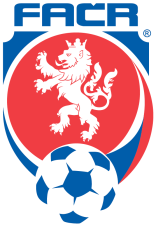 Okresní fotbalový svaz Ústí nad Orlicí562 01 Ústí nad Orlicí, Zborovská 213,tel: 604 116 840e-mail: ofsusti@centrum.cz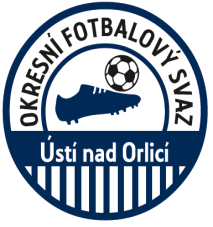 